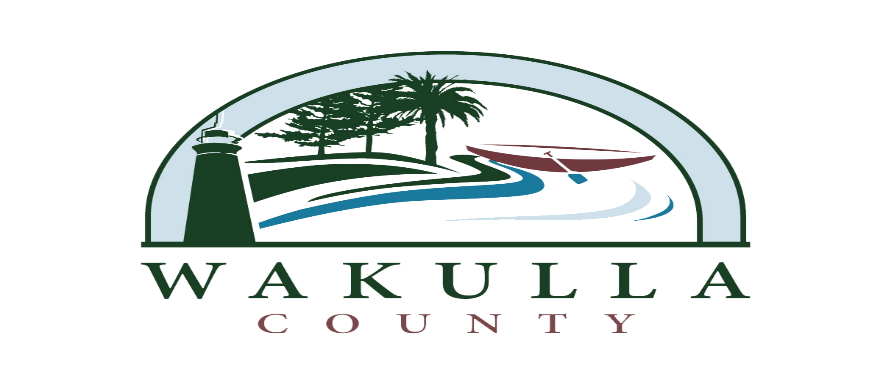 ITB 2014-08OBBT PHASE 3 – CONSTRUCTIONPRE-QUALFICIATION QUESTIONSVendor Question: Please advise exactly which documents/items are required in the list of prequalification requirements (A thru G respectively).  Some items such as those addressed in E and G have language that suggests that they are to be submitted with the RFQ but are typically submitted after the bid and contract are awarded as per page 43 requirements.  These types of documents have contractual implications and wouldn’t be completed for reporting prior to the RFQ submission. County Response:The attached (TWO) paper forms are to be completed and submitted with the pre-bid qualification package.  The electronic forms on the FDOT website do not have to completed until the actual bid is submitted.   